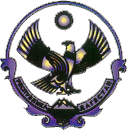 РЕСПУБЛИКА ДАГЕСТАНМУНИЦИПАЛЬНЫЙ РАЙОН «СЕРГОКАЛИНСКИЙ РАЙОН» СОБРАНИЕ ДЕПУТАТОВ МУНИЦИПАЛЬНОГО РАЙОНАул.317 Стрелковой дивизии, д.9, Сергокала, 368510, E.mail sergokalarayon@e-dag.ru тел/факс: (230) 2-33-40, 2-32-42РЕШЕНИЕ№75										от 27.12.2022 г.О внесении изменений в решение Собрания депутатов МР «Сергокалинский район» №42 от 28.12.2021 г. «Об утверждении муниципального бюджета МР «Сергокалинский район» на 2022 год и плановый период 2023 и 2024 годов»Собрание депутатов МР «Сергокалинский район» решает:Статья 1.Основные характеристики муниципального бюджета МР «Сергокалинский район»  на 2022 год и на плановый период 2023 и 2024 годовВнести в решение Собрания депутатов муниципального района «Сергокалинский район» №42 от 28.12.2021 г. «Об утверждении муниципального бюджета МР «Сергокалинский район» на 2022 год и плановый период 2023 и 2024 годов» следующие изменения:1.  а) в п.п.1 п.1 статьи 1 слова «в сумме 774826,516 тыс. рублей» заменить словами «в сумме 867191,98043 тыс. рублей», слова в «сумме 674416,726 тыс. рублей» заменить словами «в сумме 761418,38043 тыс. рублей»;     б) в п.п.2 п.1 статьи 1 слова «в сумме 772126,516 тыс. рублей» заменить словами «в сумме 962645,66199 тыс. рублей».Приложение №1 изложить в редакции согласно приложению №1 к настоящему решению.Статья 4. Бюджетные ассигнования муниципального бюджета МР «Сергокалинский район» на 2022 год и на плановый период 2023 и 2024 годовПриложение №7 изложить в редакции, согласно приложению №7 к настоящему решению.Приложение №9 изложить в редакции, согласно приложению №9 к настоящему решению.Приложение №17 изложить в редакции, согласно приложению №17 к настоящему решению.Приложение №19 изложить в редакции, согласно приложению №19 к настоящему решению.Статья 10. Вступление в силу настоящего решения.Настоящее решение вступает в силу со дня опубликования в районной газете и на сайте Администрации.Глава 	      		                               		 М. ОмаровВрио председателя                                                         И. Абдурагимова